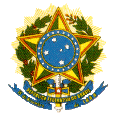 MINISTÉRIO DA CULTURASeminário Latino-Americano de Informações e Indicadores CulturaisLocal: Mercure Brasília Eixo Hotel (SHN BL G, Brasília).  Data: 15 e 16 de dezembro de 2015. Nos dias quinze e dezesseis do mês de dezembro de dois mil e quinze teve-se início o Seminário Latino-Americano de Informações e Indicadores Culturais.ABERTURA 15/12/2015:O Mestre de Cerimônia inicia o Seminário Latino-Americano de Informações e Indicadores Culturais cumprimentando a todos e explanando que informações e indicadores são fundamentais para o monitoramento e para o desenvolvimento de políticas públicas no campo da cultura. Arrazoou compreendendo a importância dos indicadores no suporte a tomada de decisões estratégicas, o Ministério da Cultura está promovendo este Seminário e informou que este evento marca o lançamento do novo Sistema Nacional de Informações e Indicadores Culturais - SNIIC e reuni especialistas do Brasil e da América latina para apresentar experiências, levantamento de dados, construção de indicadores e desenvolvimento de Contas Satélite para avaliar o papel da cultura no desenvolvimento econômico dos países. Convidou para compor a Mesa: o Secretário de Políticas Culturais do Ministério da Cultura, Sr. Guilherme Varela; o Representante do Instituto Brasileiro de Museus, o Sr. Marcos José Mantoan; o Diretor de Livro, Leitura, Literatura e Biblioteca do Ministério da Cultura, Sr. Volnei Canônica; o Secretário de Articulações Institucionais do Ministério da Cultura, Sr. Vinícius Wu; e a Secretária da Cidadania e Adversidades do Ministério da Cultura, Sra. Ivana Bentes. O Sr. Guilherme Varela cumprimentou aos presentes e elucidou que estão muito felizes em realizar essa discussão a partir do Ministério da Cultura articulando diversos países que trazem alguns acúmulos importantes na área da produção e da geração da sistematização de informações e indicadores culturais. Agradeceu especialmente aos convidados estrangeiros que estão presentes e discorreu que a composição das diferentes experiências no campo das informações formará um novo Sistema de Informações e Indicadores, que será apresentado. Compreendeu que estão em um momento muito estratégico de um salto quantitativo e qualitativo nas políticas públicas do país e que, há ainda uma dificuldade estrutural de fazer com que tudo que é produzido sejam, de fato, organizado e sistematizado dentro de uma lógica que traga possibilidades funcionais de uso dos dados. Esclareceu que esse Seminário além de marcar uma articulação internacional para que seja avançado no Sistema Internacional de Informações e Indicadores, é muito importante para o MinC para trazer uma contribuição real para o lançamento do novo Sistema. Elencou as dificuldades para elaboração do novo SNIIC e ponderou uma questão essencial trazida por esse sistema, que será apresentado como resultado do trabalho realizado nesse ano e a capacidade de alinhamento das experiências e das iniciativas no Brasil e no exterior. O Sr. Marcos José Mantoan cumprimentou a todos e realizou a leitura de uma mensagem do Presidente do IBRAM, Sr. Brandão. A Sra. Ivana Bentes cumprimentou a todos e parabenizou pela iniciativa. Articulou que cada edital lançado pelo MinC produz uma quantidade enorme de dados, que podem ser qualificados e transformados em pesquisas e compreendeu que é importante que seja levado em consideração à produção dos índices e da sistematização partilhada com a própria sociedade. Com relação ao Programa Cultura Viva, informou que lançaram a plataforma, que será integrada ao SNIIC e explicou que é uma plataforma que propôs a autodeclaração dos pontos de cultura. Intuiu que será decisivo para a cultura pensar nas políticas para disputar o campo da economia. O Sr. Vinícius Wu compreendeu que possuem um desafio muito grande de afirmar nos próximos anos uma série de iniciativas, sendo que o principal seria a busca da qualificação da gestão cultural em todos os níveis. Postulou que a qualificação da informação e a construção de indicadores sólidos são um pressuposto a boa gestão de políticas públicas e que, a dispersão e precariedade existente hoje dos sistemas de informação, talvez seja uma dos grandes gargalos que possuem no caminho da qualificação e da profissionalização da gestão cultural no Brasil. Relatou que três condições são fundamentais para pensar na construção de políticas, de sistemas, de indicadores e informações de gestão cultural, sendo que a primeira é busca pela integração entre os diferentes entes da federação, a segunda é a perspectiva da construção de um sistema que seja composto por vários sistemas, e a terceira é ter o pressuposto da ideia de que é apenas possível construir indicadores e informações culturais com colaboração permanente com a sociedade. Elucidou que avançaram muito nos últimos anos em relação à construção de espaços de participação e de afirmação do protagonismo da sociedade na construção de políticas sociais. O Sr. Volnei Canônica cumprimentou os presentes e arrazoou que na área das bibliotecas, possuem o Sistema Nacional de Bibliotecas Públicas, que existe desde 1992. Explanou que o Mapa de Bibliotecas, é uma plataforma que dará subsídios para o Governo pensar em ações, como também para os municípios e estados e compreendeu que é muito importante estarem discutindo estes indicadores. O Sr. Guilherme Varela informou que o Representante da Coordenação Geral do Monitoramento de Informações Culturais, Sr. Leonardo Germani, realizará a apresentação sobre o novo SNIIC e salientou que a configuração e a estruturação do ponto de vista técnico, contou com a contribuição indispensável do Instituto TIM.